§20071.  DefinitionsAs used in this subchapter, unless the context otherwise indicates, the following terms have the following meanings.  [PL 1991, c. 601, §28 (NEW).]1.  Alcohol-related or other drug-related motor vehicle incident.  "Alcohol-related or other drug-related motor vehicle incident" means a conviction or administrative action resulting in the suspension of a motor vehicle operator's license for a violation under former Title 29, section 1311-A; Title 29, section 1312, subsection 10‑A; Title 29, section 1312‑C; Title 29, section 1312‑B; Title 29, section 1313‑B; Title 29, section 2241, subsection 1, paragraph N; Title 29, section 2241‑G, subsection 2, paragraph B, subparagraph (2); Title 29, section 2241-J; Title 29‑A, section 1253; Title 29‑A, section 2411; Title 29‑A, section 2453; Title 29‑A, section 2454, subsection 2; Title 29‑A, section 2456; Title 29‑A, section 2457; Title 29‑A, section 2472, subsection 3, paragraph B and subsection 4; Title 29‑A, section 2503; Title 29‑A, sections 2521 and 2523; or Title 29‑A, section 2525 or the rules adopted by the Department of the Secretary of State for the suspension of commercial drivers' licenses.[PL 2021, c. 608, Pt. A, §1 (AMD).]2.  Client.  "Client" means a person who is required to complete an alcohol and other drug education, evaluation and treatment program for an alcohol-related or drug-related motor vehicle offense.[PL 1991, c. 601, §28 (NEW).]3.  Community-based service provider.  "Community-based service provider" means a provider of either the treatment component or the evaluation component, or both, of the alcohol and other drug education, evaluation and treatment program certified under section 20075 or a program approved by the office.[PL 1991, c. 601, §28 (NEW).]4.  Completion of treatment.  "Completion of treatment," for the purpose of recommendation by the office to the Secretary of State concerning restoration of the driver's license to the client, means that the individual has responded to treatment to the extent that there is a substantial probability that the individual will not be operating under the influence.  This substantial probability may be shown by:A.  An acknowledgement by the client of the extent of the client's alcohol or drug problem;  [PL 1991, c. 601, §28 (NEW).]B.  A demonstrated ability to abstain from the use of alcohol and drugs; and  [PL 1991, c. 601, §28 (NEW).]C.  A willingness to seek continued voluntary treatment or to participate in an appropriate self-help program, or both, as necessary.  [PL 1991, c. 601, §28 (NEW).][PL 1991, c. 601, §28 (NEW).]4-A.  First offender.  "First offender" means a client who has no previous alcohol-related or drug-related motor vehicle incident within a 10-year period.[PL 1999, c. 448, §2 (AMD).]4-B.  First offender with an aggravated operating-under-the-influence offense. [PL 2001, c. 511, §1 (RP).]5.  Multiple offender.  "Multiple offender" means a client who has more than one alcohol-related or drug-related motor vehicle incident within a 10-year period or has a previous incident prior to the 10-year period for which the client has not completed a Driver Education and Evaluation Program as established in section 20072.[PL 1999, c. 448, §3 (AMD).]SECTION HISTORYPL 1991, c. 601, §28 (NEW). PL 1991, c. 622, §Y2 (AMD). PL 1993, c. 631, §§2-4 (AMD). PL 1995, c. 65, §§A11,12 (AMD). PL 1995, c. 65, §§A153,C15 (AFF). PL 1999, c. 448, §§1-3 (AMD). PL 2001, c. 511, §1 (AMD). PL 2021, c. 608, Pt. A, §1 (AMD). The State of Maine claims a copyright in its codified statutes. If you intend to republish this material, we require that you include the following disclaimer in your publication:All copyrights and other rights to statutory text are reserved by the State of Maine. The text included in this publication reflects changes made through the First Regular Session and the First Special Session of the131st Maine Legislature and is current through November 1, 2023
                    . The text is subject to change without notice. It is a version that has not been officially certified by the Secretary of State. Refer to the Maine Revised Statutes Annotated and supplements for certified text.
                The Office of the Revisor of Statutes also requests that you send us one copy of any statutory publication you may produce. Our goal is not to restrict publishing activity, but to keep track of who is publishing what, to identify any needless duplication and to preserve the State's copyright rights.PLEASE NOTE: The Revisor's Office cannot perform research for or provide legal advice or interpretation of Maine law to the public. If you need legal assistance, please contact a qualified attorney.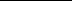 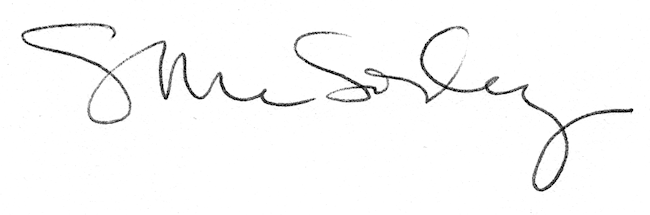 